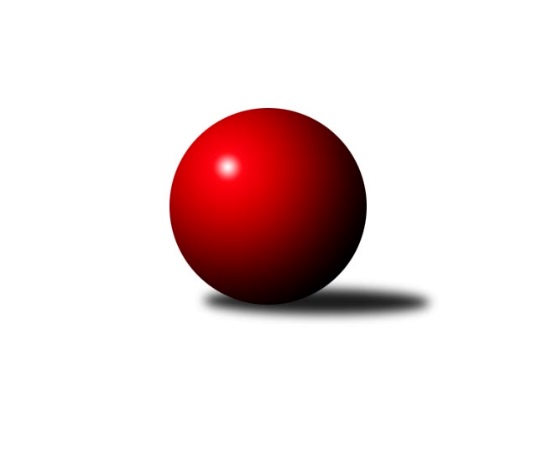 Č.24Ročník 2021/2022	1.4.2022Nejlepšího výkonu v tomto kole: 2638 dosáhlo družstvo: SC Olympia RadotínMistrovství Prahy 1 2021/2022Výsledky 24. kolaSouhrnný přehled výsledků:TJ Kobylisy 	- TJ Radlice	6:2	2377:2241	9.0:3.0	31.3.KK Slavoj C	- SK Meteor C	3:5	2449:2464	6.0:6.0	31.3.SK Uhelné sklady	- TJ Rudná B	7:1	2494:2277	7.0:5.0	31.3.KK Konstruktiva C	- SC Olympia Radotín	2:6	2530:2638	4.0:8.0	31.3.KK Velké Popovice	- TJ Rudná A	6:2	2499:2453	7.0:5.0	31.3.TJ Astra	- SK Žižkov B	3:5	2477:2490	6.5:5.5	1.4.SK Uhelné sklady B	- VSK ČVUT 	3:5	2333:2335	7.0:5.0	1.4.SK Uhelné sklady B	- SK Uhelné sklady	1:7	2349:2430	5.0:7.0	28.3.SC Olympia Radotín	- TJ Kobylisy 	7:1	2700:2500	9.0:3.0	28.3.KK Velké Popovice	- TJ Radlice	6:2	2450:2356	7.0:5.0	29.3.Tabulka družstev:	1.	TJ Astra	24	16	3	5	124.5 : 67.5 	166.0 : 122.0 	 2491	35	2.	SC Olympia Radotín	24	13	2	9	105.5 : 86.5 	150.0 : 138.0 	 2502	28	3.	SK Žižkov B	24	12	4	8	99.5 : 92.5 	142.0 : 146.0 	 2455	28	4.	TJ Rudná A	24	12	3	9	110.5 : 81.5 	168.0 : 120.0 	 2517	27	5.	KK Slavoj C	24	13	1	10	106.5 : 85.5 	154.0 : 134.0 	 2523	27	6.	VSK ČVUT	24	13	1	10	104.0 : 88.0 	152.5 : 135.5 	 2442	27	7.	KK Konstruktiva C	24	12	2	10	101.0 : 91.0 	155.0 : 133.0 	 2500	26	8.	TJ Kobylisy	24	12	2	10	97.5 : 94.5 	144.0 : 144.0 	 2460	26	9.	KK Velké Popovice	24	12	1	11	94.5 : 97.5 	143.5 : 144.5 	 2444	25	10.	TJ Radlice	24	9	6	9	99.0 : 93.0 	149.5 : 138.5 	 2469	24	11.	SK Meteor C	24	10	1	13	76.0 : 116.0 	117.5 : 170.5 	 2324	21	12.	SK Uhelné sklady	24	8	2	14	84.5 : 107.5 	127.5 : 160.5 	 2426	18	13.	TJ Rudná B	24	7	1	16	75.0 : 117.0 	125.5 : 162.5 	 2414	15	14.	SK Uhelné sklady B	24	4	1	19	66.0 : 126.0 	121.0 : 167.0 	 2344	9Podrobné výsledky kola:	 TJ Kobylisy 	2377	6:2	2241	TJ Radlice	Pavel Moravec	 	 185 	 198 		383 	 2:0 	 366 	 	176 	 190		Lukáš Lehner	Lubomír Chudoba	 	 191 	 190 		381 	 1:1 	 396 	 	216 	 180		Jan Kamín	Pavel Mezek	 	 200 	 212 		412 	 2:0 	 325 	 	164 	 161		Leoš Kofroň	Jaromír Žítek	 	 212 	 198 		410 	 2:0 	 369 	 	197 	 172		Marek Lehner	Karel Mašek	 	 196 	 180 		376 	 0:2 	 420 	 	217 	 203		Miloš Beneš ml.	Pavel Červinka	 	 204 	 211 		415 	 2:0 	 365 	 	186 	 179		Radek Lehnerrozhodčí:  Vedoucí družstevNejlepší výkon utkání: 420 - Miloš Beneš ml.	 KK Slavoj C	2449	3:5	2464	SK Meteor C	Jiří Pavlík	 	 271 	 213 		484 	 2:0 	 416 	 	235 	 181		Přemysl Šámal	Karel Balliš	 	 200 	 146 		346 	 0:2 	 430 	 	217 	 213		Ivana Vlková	Daniel Prošek	 	 177 	 179 		356 	 0:2 	 396 	 	195 	 201		Josef Tesař	Jana Průšová	 	 188 	 213 		401 	 1:1 	 411 	 	203 	 208		Zdeněk Barcal	Čeněk Zachař	 	 190 	 212 		402 	 2:0 	 390 	 	188 	 202		Jindra Pokorná	Jindřich Valo	 	 252 	 208 		460 	 1:1 	 421 	 	211 	 210		Josef Jurášekrozhodčí: Vedoucí družstevNejlepší výkon utkání: 484 - Jiří Pavlík	 SK Uhelné sklady	2494	7:1	2277	TJ Rudná B	Zbyněk Sedlák	 	 191 	 190 		381 	 0:2 	 388 	 	194 	 194		Jiří Zdráhal	Bohumil Bazika	 	 177 	 213 		390 	 1:1 	 389 	 	197 	 192		Adam Lesák	Miloslav Dušek	 	 238 	 207 		445 	 2:0 	 363 	 	177 	 186		Petra Koščová	Antonín Knobloch	 	 167 	 213 		380 	 1:1 	 347 	 	174 	 173		Miroslav Kýhos	Martin Novák	 	 235 	 232 		467 	 2:0 	 386 	 	186 	 200		Radek Machulka	Tomáš Dvořák	 	 227 	 204 		431 	 1:1 	 404 	 	197 	 207		Martin Machulkarozhodčí: vedoucí družstevNejlepší výkon utkání: 467 - Martin Novák	 KK Konstruktiva C	2530	2:6	2638	SC Olympia Radotín	Karel Hybš	 	 207 	 222 		429 	 0:2 	 455 	 	224 	 231		Vladimír Zdražil	Tomáš Eštók	 	 192 	 190 		382 	 0:2 	 477 	 	200 	 277		Robert Asimus	Jan Barchánek	 	 241 	 248 		489 	 2:0 	 400 	 	223 	 177		Petr Dvořák	Miroslav Klement	 	 200 	 219 		419 	 1:1 	 413 	 	225 	 188		Pavel Dvořák	Samuel Fujko	 	 212 	 175 		387 	 1:1 	 403 	 	206 	 197		Jiří Ujhelyi	Ivan Harašta	 	 213 	 211 		424 	 0:2 	 490 	 	240 	 250		Martin Pondělíčekrozhodčí:  Vedoucí družstevNejlepší výkon utkání: 490 - Martin Pondělíček	 KK Velké Popovice	2499	6:2	2453	TJ Rudná A	Ladislav Musil	 	 210 	 208 		418 	 2:0 	 396 	 	198 	 198		Pavel Strnad	Jaruška Havrdová	 	 208 	 212 		420 	 0:2 	 440 	 	216 	 224		Ludmila Erbanová	Martin Kučerka	 	 213 	 225 		438 	 2:0 	 408 	 	205 	 203		Jiří Spěváček	Jiří Mrzílek	 	 210 	 184 		394 	 1:1 	 402 	 	190 	 212		Jan Rokos	Bedřich Švec	 	 260 	 170 		430 	 1:1 	 417 	 	205 	 212		Miluše Kohoutová	Tomáš Jícha	 	 197 	 202 		399 	 1:1 	 390 	 	199 	 191		Jaromír Bokrozhodčí:  Vedoucí družstevNejlepší výkon utkání: 440 - Ludmila Erbanová	 TJ Astra	2477	3:5	2490	SK Žižkov B	Daniel Veselý	 	 223 	 189 		412 	 1:1 	 417 	 	219 	 198		Josef Gebr	Jaroslav Dryák	 	 204 	 178 		382 	 0:2 	 435 	 	231 	 204		Irini Sedláčková	Jakub Vodička	 	 207 	 219 		426 	 2:0 	 396 	 	202 	 194		Jan Neckář ml.	Tomáš Hroza	 	 220 	 214 		434 	 2:0 	 393 	 	202 	 191		Anna Sailerová	Radek Fiala	 	 215 	 204 		419 	 1:1 	 400 	 	183 	 217		Miloslav Všetečka	Marek Šveda	 	 200 	 204 		404 	 0.5:1.5 	 449 	 	245 	 204		Jan Neckářrozhodčí: Nejlepší výkon utkání: 449 - Jan Neckář	 SK Uhelné sklady B	2333	3:5	2335	VSK ČVUT 	Marek Sedláček	 	 156 	 168 		324 	 0:2 	 414 	 	208 	 206		Pavel Jahelka	Adam Rajnoch	 	 217 	 205 		422 	 2:0 	 389 	 	200 	 189		David Knoll	Roman Tumpach	 	 206 	 172 		378 	 1:1 	 418 	 	183 	 235		Adam Vejvoda	Pavel Černý	 	 201 	 180 		381 	 1:1 	 385 	 	187 	 198		Tomáš Kuneš	Jitka Kudějová	 	 198 	 210 		408 	 2:0 	 327 	 	164 	 163		Miroslav Kochánek	Vlastimil Bočánek	 	 212 	 208 		420 	 1:1 	 402 	 	177 	 225		Milan Vejvodarozhodčí:  Vedoucí družstevNejlepší výkon utkání: 422 - Adam Rajnoch	 SK Uhelné sklady B	2349	1:7	2430	SK Uhelné sklady	Jiří Mudra	 	 207 	 168 		375 	 1:1 	 387 	 	194 	 193		Zbyněk Sedlák	Adam Rajnoch	 	 230 	 230 		460 	 2:0 	 406 	 	197 	 209		Bohumil Bazika	Marek Sedláček	 	 187 	 144 		331 	 1:1 	 348 	 	174 	 174		Antonín Knobloch	Roman Tumpach	 	 187 	 181 		368 	 0:2 	 444 	 	225 	 219		Martin Novák	Pavel Černý	 	 205 	 202 		407 	 0:2 	 428 	 	214 	 214		Tomáš Dvořák	Miroslav Míchal	 	 211 	 197 		408 	 1:1 	 417 	 	202 	 215		Jan Hloušekrozhodčí:  Vedoucí družstevNejlepší výkon utkání: 460 - Adam Rajnoch	 SC Olympia Radotín	2700	7:1	2500	TJ Kobylisy 	Robert Asimus	 	 225 	 244 		469 	 2:0 	 425 	 	206 	 219		Lubomír Chudoba	Vladimír Zdražil	 	 251 	 218 		469 	 1:1 	 424 	 	199 	 225		Karel Sedláček	Pavel Dvořák	 	 226 	 208 		434 	 2:0 	 340 	 	174 	 166		Vladimír Kohout	Jiří Ujhelyi	 	 205 	 231 		436 	 2:0 	 390 	 	195 	 195		Pavel Mezek	Petr Dvořák	 	 209 	 224 		433 	 2:0 	 400 	 	203 	 197		Karel Mašek	Martin Pondělíček	 	 212 	 247 		459 	 0:2 	 521 	 	251 	 270		Pavel Červinkarozhodčí:  Vedoucí družstevNejlepší výkon utkání: 521 - Pavel Červinka	 KK Velké Popovice	2450	6:2	2356	TJ Radlice	Ladislav Musil	 	 187 	 237 		424 	 1:1 	 435 	 	221 	 214		Jan Kamín	Jaruška Havrdová	 	 222 	 214 		436 	 2:0 	 404 	 	205 	 199		Lukáš Lehner	Martin Kučerka	 	 209 	 205 		414 	 1:1 	 360 	 	154 	 206		Leoš Kofroň	Bedřich Švec	 	 172 	 189 		361 	 0:2 	 430 	 	225 	 205		Miloš Beneš ml.	Jiří Mrzílek	 	 202 	 200 		402 	 2:0 	 338 	 	167 	 171		Marek Lehner	Tomáš Jícha	 	 199 	 214 		413 	 1:1 	 389 	 	201 	 188		Radek Lehnerrozhodčí:  Vedoucí družstevNejlepší výkon utkání: 436 - Jaruška HavrdováPořadí jednotlivců:	jméno hráče	družstvo	celkem	plné	dorážka	chyby	poměr kuž.	Maximum	1.	Miloš Beneš  ml.	TJ Radlice	462.44	304.9	157.6	2.2	9/9	(539)	2.	Robert Asimus 	SC Olympia Radotín	453.10	301.6	151.5	2.9	10/10	(477)	3.	Jindřich Valo 	KK Slavoj C	447.37	300.7	146.6	3.2	9/10	(514)	4.	Pavel Červinka 	TJ Kobylisy 	447.19	301.4	145.8	4.0	10/10	(521)	5.	Ludmila Erbanová 	TJ Rudná A	445.93	299.1	146.9	3.2	9/10	(511)	6.	Jiří Pavlík 	KK Slavoj C	443.95	306.8	137.2	3.1	10/10	(496)	7.	Jan Barchánek 	KK Konstruktiva C	440.18	298.0	142.2	4.7	9/10	(489)	8.	Jan Kamín 	TJ Radlice	438.71	297.3	141.4	5.2	9/9	(471)	9.	Vladimír Zdražil 	SC Olympia Radotín	435.01	300.8	134.2	7.0	8/10	(473)	10.	Tomáš Jícha 	KK Velké Popovice	432.95	297.3	135.6	7.1	9/10	(465)	11.	Radovan Šimůnek 	TJ Astra	432.56	296.4	136.2	7.3	6/9	(476)	12.	Hana Kovářová 	KK Konstruktiva C	431.99	296.2	135.8	6.2	8/10	(473)	13.	Pavel Jahelka 	VSK ČVUT 	428.78	293.3	135.5	5.8	9/9	(485)	14.	Martin Machulka 	TJ Rudná B	427.35	296.8	130.5	6.6	9/10	(478)	15.	Radek Fiala 	TJ Astra	426.88	291.8	135.1	5.4	8/9	(484)	16.	Miroslav Míchal 	SK Uhelné sklady B	425.06	291.6	133.5	6.0	7/9	(460)	17.	Lukáš Lehner 	TJ Radlice	423.82	298.9	124.9	6.8	8/9	(481)	18.	Martin Novák 	SK Uhelné sklady	423.71	290.6	133.1	5.5	9/9	(474)	19.	Adam Vejvoda 	VSK ČVUT 	423.61	290.9	132.7	5.6	9/9	(493)	20.	Martin Lukáš 	SK Žižkov B	422.61	292.1	130.5	6.0	6/9	(485)	21.	Pavel Dvořák 	SC Olympia Radotín	421.85	299.0	122.8	7.3	9/10	(490)	22.	Jan Hloušek 	SK Uhelné sklady	421.83	289.2	132.6	7.9	7/9	(456)	23.	Ivan Harašta 	KK Konstruktiva C	420.89	295.9	125.0	6.9	9/10	(455)	24.	Petra Koščová 	TJ Rudná B	420.39	297.0	123.4	7.6	9/10	(497)	25.	Jiří Mrzílek 	KK Velké Popovice	420.37	287.6	132.8	6.4	9/10	(463)	26.	Ladislav Musil 	KK Velké Popovice	420.33	293.9	126.4	7.6	10/10	(450)	27.	Miluše Kohoutová 	TJ Rudná A	419.57	295.0	124.6	6.3	10/10	(482)	28.	Jiří Spěváček 	TJ Rudná A	419.28	285.2	134.1	5.8	10/10	(477)	29.	Petr Barchánek 	KK Konstruktiva C	418.64	289.6	129.0	7.8	7/10	(457)	30.	Karel Hybš 	KK Konstruktiva C	418.56	292.1	126.5	6.4	8/10	(466)	31.	Jan Knyttl 	VSK ČVUT 	418.54	291.1	127.4	7.7	7/9	(494)	32.	Pavel Strnad 	TJ Rudná A	415.87	293.3	122.5	8.3	10/10	(489)	33.	Karel Mašek 	TJ Kobylisy 	415.86	293.3	122.6	8.0	9/10	(447)	34.	Anna Sailerová 	SK Žižkov B	415.77	286.5	129.3	5.6	9/9	(474)	35.	Tomáš Dvořák 	SK Uhelné sklady	415.50	289.3	126.2	5.7	9/9	(482)	36.	Tomáš Hroza 	TJ Astra	414.70	292.9	121.8	8.7	8/9	(450)	37.	Martin Pondělíček 	SC Olympia Radotín	414.05	288.6	125.4	8.9	9/10	(490)	38.	Jaroslav Dryák 	TJ Astra	413.93	288.4	125.6	5.9	9/9	(463)	39.	Miloslav Všetečka 	SK Žižkov B	413.35	281.8	131.6	5.5	8/9	(463)	40.	Martin Kučerka 	KK Velké Popovice	411.91	290.1	121.8	8.0	10/10	(438)	41.	Radek Machulka 	TJ Rudná B	411.07	293.8	117.3	7.8	10/10	(456)	42.	Marek Šveda 	TJ Astra	410.96	293.0	118.0	8.6	9/9	(461)	43.	Jakub Vodička 	TJ Astra	410.83	293.7	117.1	9.3	7/9	(480)	44.	Jaromír Bok 	TJ Rudná A	410.23	286.6	123.6	7.1	10/10	(469)	45.	Jiří Piskáček 	VSK ČVUT 	409.78	291.4	118.4	10.7	8/9	(480)	46.	Karel Sedláček 	TJ Kobylisy 	409.51	281.7	127.8	6.7	10/10	(445)	47.	Čeněk Zachař 	KK Slavoj C	409.40	282.8	126.6	8.9	9/10	(457)	48.	Jan Rokos 	TJ Rudná A	408.61	283.2	125.4	8.0	7/10	(463)	49.	Jan Neckář 	SK Žižkov B	408.04	274.5	133.6	3.9	9/9	(479)	50.	Václav Bouchal 	TJ Kobylisy 	407.51	288.4	119.1	8.5	8/10	(429)	51.	Petr Dvořák 	SC Olympia Radotín	406.50	282.0	124.5	8.6	10/10	(463)	52.	Zdeněk Barcal 	SK Meteor C	406.28	288.6	117.7	9.1	7/9	(457)	53.	Daniel Veselý 	TJ Astra	405.72	287.1	118.7	9.1	9/9	(457)	54.	Zbyněk Sedlák 	SK Uhelné sklady	404.03	281.3	122.7	9.6	7/9	(427)	55.	Pavel Černý 	SK Uhelné sklady B	403.41	283.0	120.4	9.4	7/9	(444)	56.	Pavel Mezek 	TJ Kobylisy 	401.86	278.5	123.4	8.6	8/10	(444)	57.	Antonín Knobloch 	SK Uhelné sklady	401.13	285.6	115.5	9.2	9/9	(461)	58.	Samuel Fujko 	KK Konstruktiva C	400.07	279.0	121.1	9.4	9/10	(443)	59.	Roman Tumpach 	SK Uhelné sklady B	399.75	286.7	113.1	10.6	9/9	(464)	60.	Lubomír Chudoba 	TJ Kobylisy 	399.31	283.6	115.7	8.4	9/10	(451)	61.	Miroslav Kýhos 	TJ Rudná B	396.10	282.6	113.5	9.0	9/10	(430)	62.	Jaruška Havrdová 	KK Velké Popovice	395.93	280.6	115.4	9.1	10/10	(439)	63.	Peter Koščo 	TJ Rudná B	395.70	275.7	120.0	9.2	10/10	(461)	64.	Adam Rajnoch 	SK Uhelné sklady B	393.89	276.9	117.0	11.9	9/9	(460)	65.	Jiří Ujhelyi 	SC Olympia Radotín	393.73	275.9	117.8	10.1	8/10	(445)	66.	Josef Gebr 	SK Žižkov B	393.70	280.7	113.0	8.7	9/9	(452)	67.	Josef Tesař 	SK Meteor C	391.37	280.6	110.7	11.2	8/9	(454)	68.	Jan Neckář  ml.	SK Žižkov B	391.29	274.4	116.9	9.6	9/9	(454)	69.	Marek Lehner 	TJ Radlice	390.83	278.3	112.5	9.8	9/9	(421)	70.	Radek Lehner 	TJ Radlice	389.63	272.0	117.6	11.0	9/9	(435)	71.	Přemysl Šámal 	SK Meteor C	389.38	276.7	112.7	10.5	8/9	(416)	72.	Josef Jurášek 	SK Meteor C	389.07	282.3	106.8	11.7	9/9	(435)	73.	Adam Lesák 	TJ Rudná B	387.36	276.1	111.3	9.8	7/10	(409)	74.	Jindra Pokorná 	SK Meteor C	386.16	279.4	106.8	11.2	9/9	(458)	75.	Milan Vejvoda 	VSK ČVUT 	384.30	269.9	114.4	6.6	9/9	(465)	76.	Jaromír Žítek 	TJ Kobylisy 	383.61	275.4	108.2	10.9	8/10	(417)	77.	Miroslav Klement 	KK Konstruktiva C	381.80	269.1	112.7	11.8	8/10	(440)	78.	Leoš Kofroň 	TJ Radlice	381.70	268.6	113.1	10.2	9/9	(434)	79.	Bedřich Švec 	KK Velké Popovice	379.52	268.4	111.1	11.7	9/10	(430)	80.	Miroslav Kochánek 	VSK ČVUT 	379.45	270.0	109.5	10.6	7/9	(441)	81.	Jana Průšová 	KK Slavoj C	377.56	278.7	98.8	14.9	8/10	(427)	82.	Bohumil Bazika 	SK Uhelné sklady	375.64	277.8	97.8	13.6	8/9	(425)	83.	Josef Kučera 	SK Meteor C	359.12	264.6	94.5	14.0	8/9	(431)	84.	Marek Sedláček 	SK Uhelné sklady B	331.82	248.9	82.9	16.0	7/9	(366)		Daniel Kulhánek 	KK Slavoj C	498.00	328.0	170.0	0.0	1/10	(498)		Hana Křemenová 	SK Žižkov B	477.60	319.0	158.6	2.4	1/9	(532)		Vladislav Škrabal 	SK Žižkov B	473.00	330.0	143.0	6.0	1/9	(473)		Evžen Valtr 	KK Slavoj C	472.50	314.0	158.5	1.5	2/10	(488)		Josef Dvořák 	KK Slavoj C	468.83	305.3	163.5	3.8	2/10	(534)		František Rusín 	KK Slavoj C	461.00	313.3	147.8	4.3	4/10	(488)		Luboš Kocmich 	VSK ČVUT 	456.67	314.0	142.7	5.0	3/9	(473)		Jaroslav Pleticha  ml.	KK Konstruktiva C	448.83	299.8	149.0	5.2	3/10	(481)		Štěpán Fatka 	TJ Rudná A	441.00	308.0	133.0	8.0	1/10	(441)		Irini Sedláčková 	SK Žižkov B	438.23	296.5	141.7	5.7	5/9	(476)		Jakub Wrzecionko 	KK Konstruktiva C	435.00	296.5	138.5	4.5	2/10	(463)		Petr Pravlovský 	KK Slavoj C	431.27	301.9	129.3	5.5	5/10	(481)		Milan Dvořák 	TJ Rudná B	430.00	318.0	112.0	11.0	1/10	(430)		Richard Glas 	VSK ČVUT 	428.00	287.0	141.0	6.0	2/9	(448)		Aleš Král 	KK Slavoj C	422.53	297.5	125.1	6.1	3/10	(465)		Petra Sedláčková 	KK Slavoj C	421.63	291.5	130.2	6.4	5/10	(474)		Stanislava Sábová 	SK Uhelné sklady	421.50	297.1	124.4	8.9	2/9	(457)		Zbyněk Lébl 	KK Konstruktiva C	419.50	291.0	128.5	7.0	2/10	(441)		Vlastimil Bočánek 	SK Uhelné sklady B	418.38	291.2	127.2	6.2	5/9	(465)		Marek Dvořák 	TJ Rudná A	417.56	293.7	123.9	9.1	3/10	(436)		Jarmila Zimáková 	TJ Rudná A	417.50	283.3	134.3	6.0	4/10	(448)		Jan Vojáček 	TJ Radlice	416.30	288.8	127.5	9.0	2/9	(472)		David Knoll 	VSK ČVUT 	416.00	297.3	118.8	7.8	4/9	(475)		Vladimír Dvořák 	SK Meteor C	414.50	289.5	125.0	9.0	2/9	(424)		Kateřina Holanová 	KK Slavoj C	414.50	292.5	122.0	6.5	2/10	(423)		Vojtěch Zlatník 	SC Olympia Radotín	413.13	286.6	126.5	7.6	2/10	(430)		Tomáš Turnský 	TJ Astra	413.00	289.0	124.0	6.7	3/9	(420)		Vojtěch Vojtíšek 	TJ Kobylisy 	412.33	287.7	124.7	7.0	3/10	(420)		Jana Dušková 	SK Uhelné sklady	410.00	287.0	123.0	8.0	1/9	(410)		Bohumír Musil 	KK Konstruktiva C	409.00	286.5	122.5	6.5	2/10	(430)		Miloslav Dušek 	SK Uhelné sklady	408.75	282.9	125.9	5.6	2/9	(445)		Petr Seidl 	TJ Astra	408.00	284.0	124.0	6.0	1/9	(408)		Tomáš Pokorný 	SK Žižkov B	408.00	289.0	119.0	5.0	1/9	(408)		Jakub Vojáček 	TJ Radlice	407.50	280.5	127.0	6.5	2/9	(410)		Tomáš Eštók 	KK Konstruktiva C	407.00	279.5	127.5	7.5	1/10	(432)		Pavel Šimek 	SC Olympia Radotín	407.00	289.5	117.5	9.5	2/10	(422)		Dana Školová 	SK Uhelné sklady B	405.67	287.7	118.0	6.7	3/9	(438)		Jan Petráček 	SK Meteor C	404.25	288.4	115.9	7.5	2/9	(467)		Tomáš Doležal 	TJ Astra	403.83	298.7	105.2	9.0	3/9	(417)		Jiří Škoda 	VSK ČVUT 	403.50	282.8	120.8	8.8	2/9	(438)		Michal Majer 	TJ Rudná B	401.00	285.5	115.5	9.5	1/10	(402)		Radek Pauk 	SC Olympia Radotín	399.40	291.9	107.5	10.5	3/10	(446)		Jan Klégr 	TJ Rudná A	399.00	282.0	117.0	10.0	1/10	(399)		Jiří Kuděj 	SK Uhelné sklady B	398.60	290.3	108.3	13.3	5/9	(419)		Vladimír Vošický 	SK Meteor C	397.50	274.0	123.5	7.0	2/9	(421)		Jiří Mudra 	SK Uhelné sklady B	397.50	278.5	119.0	11.5	2/9	(415)		Miroslava Martincová 	SK Meteor C	397.25	271.0	126.3	6.0	2/9	(427)		Ivana Vlková 	SK Meteor C	396.00	272.4	123.7	8.5	5/9	(442)		Jindra Kafková 	SK Uhelné sklady	395.75	280.3	115.5	8.0	2/9	(433)		Jiří Zdráhal 	TJ Rudná B	395.67	281.5	114.2	12.6	4/10	(434)		Marek Sedlák 	TJ Astra	393.00	280.0	113.0	16.0	1/9	(393)		Petr Behina 	SK Uhelné sklady B	389.40	275.2	114.2	9.0	1/9	(408)		Petr Kapal 	KK Velké Popovice	386.50	281.5	105.0	11.0	4/10	(419)		Luboš Machulka 	TJ Rudná B	384.00	271.0	113.0	10.0	1/10	(384)		Miroslav Vyšný 	KK Slavoj C	383.33	281.3	102.0	13.7	3/10	(402)		Pavel Moravec 	TJ Kobylisy 	383.00	264.0	119.0	4.0	1/10	(383)		Tomáš Keller 	TJ Rudná B	382.09	268.4	113.7	9.6	5/10	(470)		Jiří Novotný 	SK Meteor C	382.00	276.0	106.0	7.0	1/9	(382)		Jiří Tencar 	VSK ČVUT 	381.33	261.3	120.0	13.7	3/9	(418)		Josef Vodešil 	KK Velké Popovice	380.00	276.5	103.5	10.5	1/10	(390)		Tomáš Kuneš 	VSK ČVUT 	379.50	257.5	122.0	5.5	2/9	(385)		Jan Kalina 	SC Olympia Radotín	379.00	263.0	116.0	11.0	1/10	(379)		Jan Mařánek 	TJ Rudná A	373.00	271.0	102.0	18.0	1/10	(373)		Martin Šimek 	SC Olympia Radotín	372.50	260.5	112.0	9.7	3/10	(428)		Jitka Kudějová 	SK Uhelné sklady B	371.00	267.8	103.3	10.0	4/9	(408)		Daniel Prošek 	KK Slavoj C	366.24	270.3	95.9	14.6	4/10	(451)		Karel Balliš 	KK Slavoj C	365.50	272.0	93.5	14.0	2/10	(385)		Vladimír Kohout 	TJ Kobylisy 	363.50	249.0	114.5	6.0	2/10	(387)		Petr Míchal 	SK Uhelné sklady B	362.83	265.7	97.2	10.7	3/9	(379)		Miroslav Plachý 	SK Uhelné sklady	358.19	268.6	89.6	16.2	4/9	(407)		Karel Turek 	TJ Radlice	352.00	254.7	97.3	14.7	3/9	(378)		Karel Kohout 	TJ Rudná A	347.00	252.0	95.0	12.5	2/10	(360)		Dominik Kocman 	TJ Rudná B	338.00	250.0	88.0	16.0	1/10	(338)		Jiří Budil 	SK Uhelné sklady B	337.00	239.0	98.0	12.0	1/9	(337)		Tomáš Novotný 	TJ Rudná B	327.00	251.0	76.0	19.0	1/10	(327)		Jan Kratochvíl 	KK Velké Popovice	318.00	239.0	79.0	23.0	1/10	(318)		Gabriela Jirásková 	KK Velké Popovice	313.00	219.0	94.0	14.0	1/10	(313)		Alena Gryz 	TJ Rudná B	298.00	220.0	78.0	22.0	1/10	(298)Sportovně technické informace:Starty náhradníků:registrační číslo	jméno a příjmení 	datum startu 	družstvo	číslo startu11929	Karel Balliš	31.03.2022	KK Slavoj C	3x18892	Miloslav Dušek	31.03.2022	SK Uhelné sklady	2x14640	Tomáš Kuneš	01.04.2022	VSK ČVUT 	1x15857	David Knoll	01.04.2022	VSK ČVUT 	4x19961	Pavel Moravec	31.03.2022	TJ Kobylisy 	1x1289	Jitka Kudějová	01.04.2022	SK Uhelné sklady B	4x25453	Tomáš Eštók	31.03.2022	KK Konstruktiva C	2x
Hráči dopsaní na soupisku:registrační číslo	jméno a příjmení 	datum startu 	družstvo	Program dalšího kola:25. kolo5.4.2022	út	17:00	SK Meteor C - TJ Radlice	5.4.2022	út	17:30	TJ Rudná A - KK Konstruktiva C	6.4.2022	st	19:30	SK Žižkov B - KK Velké Popovice	7.4.2022	čt	17:30	VSK ČVUT  - TJ Astra	7.4.2022	čt	19:30	SC Olympia Radotín - SK Uhelné sklady	8.4.2022	pá	17:30	SK Uhelné sklady B - TJ Kobylisy 	8.4.2022	pá	17:30	TJ Rudná B - KK Slavoj C	Nejlepší šestka kola - absolutněNejlepší šestka kola - absolutněNejlepší šestka kola - absolutněNejlepší šestka kola - absolutněNejlepší šestka kola - dle průměru kuželenNejlepší šestka kola - dle průměru kuželenNejlepší šestka kola - dle průměru kuželenNejlepší šestka kola - dle průměru kuželenNejlepší šestka kola - dle průměru kuželenPočetJménoNázev týmuVýkonPočetJménoNázev týmuPrůměr (%)Výkon2xMartin PondělíčekRadotín4903xMartin NovákUS Praha116.814676xJan BarchánekKonstruktiva C4893xMartin PondělíčekRadotín116.384908xJiří PavlíkSlavoj C4846xJan BarchánekKonstruktiva C116.144897xRobert AsimusRadotín4777xRobert AsimusRadotín113.294772xMartin NovákUS Praha4679xJiří PavlíkSlavoj C112.034847xJindřich ValoSlavoj C4601xMiloslav DušekUS Praha111.31445